Debenham High School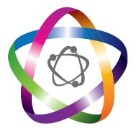 A Church of England High Performing Specialist AcademyApplication Form    Support StaffWork and Other Relevant ExperiencePlease:List below a full and unbroken record of your employment and other activities, either paid or unpaid (e.g. voluntary work, care of children or other relatives etc, whether or not you feel these are relevant to the post you are applying for).  Photocopy this page if you need to, in order to provide a full and unbroken record.Start with your current or most recent post and work backwards.   Detail the circumstances of your leaving each post under ‘reason for leaving’ and the way your employment ended e.g. to care for relatives, accepted voluntary redundancy etc)Educational Qualifications - You may be asked to provide evidence of qualifications obtainedPlease be aware that proof of qualifications identified as essential to the role, including driving licence, will be required at interview.   Do not send anything now.   Further information will be sent to you should you be invited to interview.DeclarationsReferencesPlease give the names and contact details of at least two referees who have knowledge in a professional capacity.    One of them must be your current / most recent employer or tutor and your references must cover all employment and/or any voluntary work in the past five year period.   References should be provided by the Headteacher/establishment manager.   Personal references should only be provided where no alternative employer or educational referee is appropriate.Give details of additional referees on a separate sheet if necessary.Declaration and Data Protection StatementI consent to the school carrying out checks and using information provided from the checks and this application form when making a decision about my suitability to work with or be in regular contact with children.I understand that the school will share any information they obtain about me with other organisations where the law requires them to, including where information raises concerns of a child protection nature.I understand that it is an offence to make a statement which is false or misleading in an application for registration. I give consent for the school to carry out checks and use the information from the declaration and consent form and third party information prescribed in regulations made under the Safeguarding Vulnerable Groups Act 2006, to make a decision about my suitability.I consent to the school carrying out on-line status checks using the DBS Update Service as and when required.I have read the guidance notes accompanying this form.   To the best of my knowledge, the information I have supplied on this form and any attachments is correct.   I understand that giving false information or omitting relevant information could disqualify my application and, if I am appointed, could lead to an offer being withdrawn or my dismissal.   I consent to the information I have provided being verified, which I understand will involve providing relevant documentation for checking and contacting referees / previous and/or current employers.Signed   				 Date 					Details of your application including your personal details will be stored in our archives and database for up to 12 months following completion of this recruitment process (longer for successful applicants).EQUAL OPPORTUNITIESThese pages must be detached by the school before considering application against selection criteria.Debenham High School requires the following questions to be completed by all applicants.    However, the questions regarding religion and belief and sexual orientation are to be completed on a voluntary basis.This information is collected for statistical purposes only and will not be used as part of the selection process.Ethnic OriginPlease select one description from numbers 1-18 (below) that best fits your ethnic origin.   If you feel the choices do not provide a suitable option, please write how you would describe your ethnic origin in the space provided.Your Ethnic Origin Description 1 – 18 NationalityReligion or BeliefPlease see guidance notes for more information on why we are asking for this information.Your Religion or Belief Description    1 – 15 		GenderMale			Female	Sexual OrientationPlease see guidance notes for more information on why we are asking for this information.Your Sexual Orientation Description 1 – 5 DisabilityThe Equality Act 2010 defines a person as having a disability if she/he has a physical or mental impairment that has a ‘substantial’ and ‘long-term’ negative effect on his/her ability to do normal daily activities.Do you have a disability as defined above?		Yes 			No  				If you have a disability, are there any arrangements which we can make for you if you are called for an interview and/or work based exercise?							Yes 			No					If yes, please specify (e.g. ground floor venue, sign language interpreter, audio tape etc.)Please return to:					or by e-mail to:Miss J Upton
Debenham High School					hr@debenhamhigh.co.ukGracechurch StreetDebenhamSuffolk      IP14 6BLHOW TO COMPLETE THIS FORMThe accompanying notes should be read carefully before attempting to complete this form.  When fully completed, the form should be returned to the above address together with a separate supporting statement enlarging on the information on the form and referring specifically to the requirements of any job description provided.  The statement and this form may be handwritten (in black ink) or typed.HOW TO COMPLETE THIS FORMThe accompanying notes should be read carefully before attempting to complete this form.  When fully completed, the form should be returned to the above address together with a separate supporting statement enlarging on the information on the form and referring specifically to the requirements of any job description provided.  The statement and this form may be handwritten (in black ink) or typed.Application for appointment as:           Application for appointment as:           Where did you see the job advertised or hear about it? (Please put one answer only, stating name of publication / website, or define ‘other’ as applicable)TES              Newspaper                Website                Word of Mouth              Other           Where did you see the job advertised or hear about it? (Please put one answer only, stating name of publication / website, or define ‘other’ as applicable)TES              Newspaper                Website                Word of Mouth              Other           Personal DetailsPersonal DetailsSurname          Title (Mr, Mrs, Miss, Ms, Dr)         Forenames           Former Names Used (in full)        Date of Birth         NI Number         Address      County                   Post Code                E-Mail Address (required):            Home Telephone No             Mobile No        If you have previously worked as a teacher, please give your Teacher Reference Number           If you have previously worked as a teacher, please give your Teacher Reference Number           Flexible WorkingFlexible WorkingAre you applying to do this job on a part time / job share basis?      Yes                        	No                      	  	 If Yes, please give details of the number of hours/days per week that you wish to apply for:If you wish your application to be considered on a joint basis with somebody else also wishing to job share, please give his / her name and contact detailsAre you applying to do this job on a part time / job share basis?      Yes                        	No                      	  	 If Yes, please give details of the number of hours/days per week that you wish to apply for:If you wish your application to be considered on a joint basis with somebody else also wishing to job share, please give his / her name and contact detailsHow you meet the selection criteriaPlease use this section to provide evidence of how you meet each of the essential and desirable criteria set out in the person profile and to provide a supporting statement, enlarging on the information provided elsewhere in this application form.   You should indicate any special areas of teaching interest and give clear examples of your previous responsibilities and achievements.  Examples could come from paid or unpaid work or any other activities that you have undertaken that you feel are relevant to the job you are applying for.You should also use this section to include other information about why you want the job and anything else you wish to say.If you are hand writing your form, please continue on a separate sheet if necessary (clearly marking your National Insurance number and the job for which you are applying on each separate sheet).DatesFrom:          To:    Name and address and type of school/establishment:Post held:Salary details:Brief Description of DutiesBrief Description of DutiesBrief Description of DutiesReason for Leaving:DatesFrom:          To:    Name and address and type of school/establishment:Post held:Salary details:Brief Description of DutiesBrief Description of DutiesBrief Description of DutiesReason for Leaving:DatesFrom:          To:    Name and address and type of school/establishment:Post held:Salary details:Brief Description of DutiesBrief Description of DutiesBrief Description of DutiesReason for Leaving:DatesFrom:          To:    Name and address and type of school/establishment:Post held:Salary details:Brief Description of DutiesBrief Description of DutiesBrief Description of DutiesReason for Leaving:DatesFrom:          To:    Name and address and type of school/establishment:Post held:Salary details:Brief Description of DutiesBrief Description of DutiesBrief Description of DutiesReason for Leaving:DatesFrom:          To:    Name and address and type of school/establishment:Post held:Salary details:Brief Description of DutiesBrief Description of DutiesBrief Description of DutiesReason for Leaving:SECTION 4 – QUALIFICATIONS AND TRAININGSecondary Education (CSE, GCE, GCSE, RSA, A/AS level etc or other equivalent)SECTION 4 – QUALIFICATIONS AND TRAININGSecondary Education (CSE, GCE, GCSE, RSA, A/AS level etc or other equivalent)SECTION 4 – QUALIFICATIONS AND TRAININGSecondary Education (CSE, GCE, GCSE, RSA, A/AS level etc or other equivalent)SECTION 4 – QUALIFICATIONS AND TRAININGSecondary Education (CSE, GCE, GCSE, RSA, A/AS level etc or other equivalent)SECTION 4 – QUALIFICATIONS AND TRAININGSecondary Education (CSE, GCE, GCSE, RSA, A/AS level etc or other equivalent)Dates attended from/to (mm/yyyy)Name of EstablishmentExamination TypeSubject(s) – List in boxGrade achieved – List in BoxGCSEAS / A LevelOtherFurther and Higher Education (Degree, Diploma, BTEC, NVQ etc or other equivalent)Further and Higher Education (Degree, Diploma, BTEC, NVQ etc or other equivalent)Further and Higher Education (Degree, Diploma, BTEC, NVQ etc or other equivalent)Further and Higher Education (Degree, Diploma, BTEC, NVQ etc or other equivalent)Dates attended from/to (mm/yyyy)Name of EstablishmentQualification and Examining BodySubject(s)Pass level or gradeOTHER QUALIFICATIONS  (or training including membership of professional bodies, relevant courses attended recently and driving licence(s) held (if relevant to post applied for)OTHER QUALIFICATIONS  (or training including membership of professional bodies, relevant courses attended recently and driving licence(s) held (if relevant to post applied for)OTHER QUALIFICATIONS  (or training including membership of professional bodies, relevant courses attended recently and driving licence(s) held (if relevant to post applied for)OTHER QUALIFICATIONS  (or training including membership of professional bodies, relevant courses attended recently and driving licence(s) held (if relevant to post applied for)PERSONAL INTERESTS/HOBBIES (if relevant to post applied for)PERSONAL INTERESTS/HOBBIES (if relevant to post applied for)PERSONAL INTERESTS/HOBBIES (if relevant to post applied for)PERSONAL INTERESTS/HOBBIES (if relevant to post applied for)ENTITLEMENT TO WORK IN THE UKAre you currently eligible to work in the UK?                If yes, are there conditions attached (eg; time limits)?       If yes, please give details:To comply with the Immigration, Asylum & Nationality Act 2006 and additional amendments, and UK Border Agency (UKBA) requirements, all prospective employees will be asked to supply evidence of eligibility to work in the UK.   We will ask to see and take a copy of an appropriate official document as set out in the UKBA guidelines.   Do not send anything now, further information will be sent to you should you be invited to interview.Debenham High School operates a policy of equal opportunities.   Your current immigration status will not be taken into account when assessing your application against the selection criteria for the post.Canvassing of School Governors or EmployeesCanvassing of School Governors or Employees of Debenham High School by you or on your behalf is strictly forbidden and may invalidate your application.   Please indicate here if you are related to a School Governor or Employee of Debenham High School, giving their name.    Please state None if appropriate.CRIMINAL CONVICTIONSThe job you are applying for has been identified as involving supervising, caring for or otherwise connected with children and/or young people.   In view of this, you must declare all * convictions, cautions, and/or bindovers for criminal offences, even where they are “spent” as defined by the Rehabilitation of Offenders Act 1974 and subsequent regulations.    You are also required to give details of any reprimands or warnings that you may have received.   An enhanced Disclosure & Barring Service (DBS) check will also be required.*    The amendments to the Exceptions Order 1975 (2013) provide that certain spent convictions and cautions are 'protected' and are not subject to disclosure to employers, and cannot be taken into account. Guidance and criteria on the filtering of these cautions and convictions can be found at the Disclosure and Barring Service website, https://www.gov.uk/government/publications/dbs-filtering-guidanceDetails of criminal convictions, cautions and/or bindovers, reprimands or warnings:Please state ‘None’ if appropriate, or continue on a separate sheet if necessary, clearly marking your National Insurance number and the post you are applying for on each separate sheet.TRANSFERABLE SERVICEThe transfer of continuous service from other schools and Local Authorities may be possible.   If you think this applies to you please provide the date from which your continuous service commences and the name of the organisation.1. Name           Address         Tel No               Email address (REQUIRED)           Employer, Educational or Personal?        Organisation (if applicable)      May we contact this referee if we decide to invite you for interview?         Yes      No  2. Name           Address         Tel No               Email address (REQUIRED)           Employer, Educational or Personal?        Organisation (if applicable)      May we contact this referee if we decide to invite you for interview?         Yes      No  Normally, references will be requested for all candidates invited for interview, unless you ask us not to by ticking the “no” boxes below. This will not affect our decision to invite you for interview. However, references will need to be taken up at some stage if you are successful. The School operates a policy of open references. This means that you may read it, upon written request.Normally, references will be requested for all candidates invited for interview, unless you ask us not to by ticking the “no” boxes below. This will not affect our decision to invite you for interview. However, references will need to be taken up at some stage if you are successful. The School operates a policy of open references. This means that you may read it, upon written request.HEALTHGive information relating to any medical condition or disability which may require us to make a reasonable adjustment to the recruitment process in order to facilitate your application.1.   British2.   Irish3.   Any other White origin4.   White & Black Caribbean5.   White & Black African6.   White & Asian7.   Any other mixed origin8.   Indian9.   Pakistani10. Bangladeshi11. Any other Asian origin12. Caribbean13. African 14. Any other Black origin15. Chinese16.  Gypsy / Traveller17. Other – please specify`Prefer not to disclosePlease tell us your nationality, e.g. British Citizen, Portuguese CitizenPrefer not to disclose1.   Baha I2.   Hindu3.   Jewish4.   Zoroastrian5.   Buddhist6.   Muslim7.   Rastafarian8.   No religion / belief9.   Christian10. Jain11. Sikh12. Humanist13.  Pagan14.  Prefer not to disclose15.  Other (please specify)15.  Other (please specify)1.   Heterosexual2.   Bisexual3.   Gay4.   Lesbian5.   Prefer not to disclose